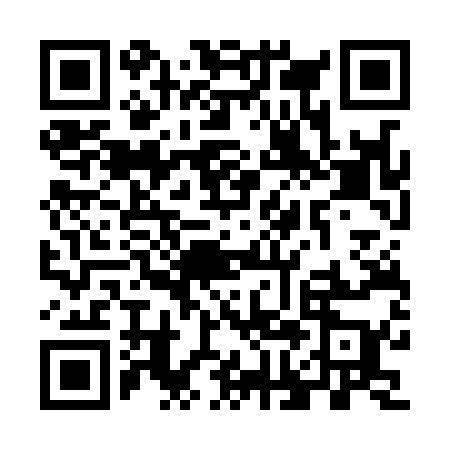 Ramadan times for Keckenhofe, GermanyMon 11 Mar 2024 - Wed 10 Apr 2024High Latitude Method: Angle Based RulePrayer Calculation Method: Muslim World LeagueAsar Calculation Method: ShafiPrayer times provided by https://www.salahtimes.comDateDayFajrSuhurSunriseDhuhrAsrIftarMaghribIsha11Mon5:035:036:4712:363:466:266:268:0512Tue5:015:016:4512:363:476:286:288:0613Wed4:584:586:4312:363:486:296:298:0814Thu4:564:566:4112:363:496:316:318:1015Fri4:544:546:3912:353:506:326:328:1116Sat4:524:526:3712:353:516:346:348:1317Sun4:494:496:3512:353:526:356:358:1518Mon4:474:476:3312:343:536:376:378:1619Tue4:454:456:3112:343:546:386:388:1820Wed4:434:436:2912:343:556:406:408:2021Thu4:404:406:2712:343:566:416:418:2122Fri4:384:386:2512:333:566:436:438:2323Sat4:364:366:2212:333:576:446:448:2524Sun4:334:336:2012:333:586:466:468:2725Mon4:314:316:1812:323:596:476:478:2826Tue4:284:286:1612:324:006:496:498:3027Wed4:264:266:1412:324:016:506:508:3228Thu4:244:246:1212:314:016:526:528:3429Fri4:214:216:1012:314:026:536:538:3630Sat4:194:196:0812:314:036:556:558:3731Sun5:165:167:061:315:047:567:569:391Mon5:145:147:041:305:047:587:589:412Tue5:115:117:021:305:057:597:599:433Wed5:095:097:001:305:068:018:019:454Thu5:065:066:581:295:078:028:029:475Fri5:045:046:561:295:078:048:049:496Sat5:015:016:541:295:088:058:059:517Sun4:594:596:511:295:098:078:079:538Mon4:564:566:491:285:098:088:089:559Tue4:534:536:471:285:108:098:099:5610Wed4:514:516:451:285:118:118:119:58